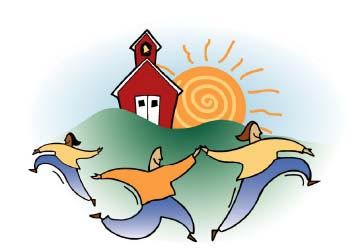 2023 BEST/VTmtss Summer InstituteNourishing our Roots: Deepening and Strengthening our Systems of Support for the Well-Being of AllAgendaSunday, June 25th:7:00 – 8:30 pm Check-in and Early Registration		  Location: Killington Grand Lower LobbyMonday, June 26th:7:00 – 8:00	Registration Location: Killington Grand Lower Lobby7:00 – 8:00	Morning Refreshments 	Location: Killington Grand Oscar Wilde Ballroom8:00 – 8:15	Welcome and Opening Remarks Location: Killington Grand Oscar Wilde Ballroom8:15 – 9:15	Keynote: Start Here. Start Now. Presenters: Dr. Sharla Horton-Williams & Dr. Toni Harrison-Kelly 	Location: Killington Grand Oscar Wilde Ballroom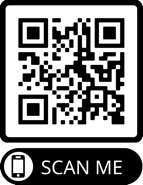 9:30 – 10:15	Ease-In Time and Special ActivitiesPlease select an activity you’d like to do on Monday morning – feel free to jump between activities. Click here or scan the QR code for suggested activities and locations.10:30 – 12:30 Institute StrandsVTPBIS Universal Training – Chantelle Albin and Kym AsamLocation: Killington Grand RoundaboutB.  VTPBIS Targeted Training – Lauralee Keach and Jeremy TretiakLocation: Snowshed Highlander II (located out the back entrance of     Killington Grand Hotel and across the bridge toward the Mountain)VTPBIS Intensive Training – CANCELLEDRefreshing, Enhancing, and Deepening Universal PBIS Implementation – Rebecca Lallier, Amy Wheeler-Sutton, and Gregg StollerLocation: Killington Grand Oscar Wilde II Expanding and Enhancing Targeted Interventions – Amanda Babcock, Sherry Schoenberg, and Cassandra TownshendLocation: Killington Grand Northstar IIEveryday Equity: Achieving Equity in Your School Every Day in Every Way – Toni Harrison-Kelly and Sharla Horton-WilliamsLocation: Killington Grand Northstar IHealing Forward – Ali HearnLocation: Killington Grand Gateway IVermont Early MTSS – Pyramid Model Implementation – Pyramid 802 + CoachesLocation: Killington Grand Escapade I & IIProactive and Responsive De-escalation Strategies to Maintain the Social, Emotional, and Behavioral Well-Being of All – Ken Kramberg & Evan SivoLocation: Killington Grand Oscar Wilde IIIInspire, Engage, Build Community, and Create Lasting Lessons! Experiential, Brain-Based Approaches to Integrate Social and Emotional Learning and Academics – Jen Stanchfield     Location: Snowshed Ballroom (located out the back entrance of     Killington Grand Hotel and across the bridge toward the Mountain)Strengthening Classroom Practices and Systems to Support Students andEducators – Brandi Simonsen     Location: Snowshed VT Fresh Cafe (located out the back entrance of     Killington Grand Hotel and across the bridge toward the Mountain)Fostering Resilient Schools: Using our Collective Wisdom to Reset &Strengthen our Communities – Joelle van Lent     Location: Killington Grand Owner’s Lounge (take elevator to the second floor)M.  Holistic Restorative Approaches Foundations – Jessica Villeneuve & Camille      KoosmannLocation: Snowshed Highlander I (located out the back entrance of     Killington Grand Hotel and across the bridge toward the Mountain)N.  Deepening and Expanding Restorative Practices – Jon Kidde     Location: Killington Grand Gateway II12:40 – 1:40   Lunch Provided	 Location: Killington Grand Oscar Wilde Ballroom1:15 – 1:30    Team Instructions 	 Location: You will be directed to your School Team sign in Oscar Wilde	 Ballroom to write down your Team Meeting Location and Contact Info1:40 – 5:00    Team Time Location: Determined by Teams.5:00 – 6:30	Meet, Greet, and Eat (informal reception) - Optional	Network with other schools and meet the Institute Staff and Presenters	Location: Killington Grand Pool Area (weather permitting) or Oscar Wilde Ballroom III Tuesday, June 27th:7:00 – 7:45	Morning Refreshments 	Location: Killington Grand Oscar Wilde Ballroom7:45 – 8:00	Morning Announcements	Location: Killington Grand Oscar Wilde Ballroom7:45 – 1:45	Bookseller Open	Location: Killington Grand Oscar Wilde Promenade8:00 – 9:00	Keynote: First Our Hearts, Then Our Minds	Presenter: Ali Hearn 	Location: Killington Grand Oscar Wilde Ballroom9:15 – 12:30 	Institute Strands (See Monday, June 26th for locations)12:40 – 1:40	Lunch Provided1:40 – 5:00	Team Time1:40 – 5:00    BEST/Act 230 Grant Funding Office Hours with Laura Greenwood, AOE - Optional	Location: Northstar I4:30 – 5:30	Jazzercize - OptionalLocation: Snowshed Ballroom (located out the back entrance of	Killington Grand Hotel and across the bridge toward the Mountain)7:00 – 9:00	Trivia Night - OptionalLocation: Oscar Wilde Ballroom (a lite fare menu will be available in this location from 6:30 - 9:00 p.m., so come early and place your order!)Wednesday, June 28th:7:00 – 7:45	Morning Refreshments 	Location: Killington Grand Oscar Wilde Ballroom7:30 – 7:45	Morning Announcements	Location: Killington Grand Oscar Wilde Ballroom7:45 – 1:45	Bookseller Open	Location: Killington Grand Oscar Wilde Promenade8:00 – 9:30	WorkshopsNourished by Nature – A Structure for Success – Eliza MinnucciLocation: Snowshed VT Fresh Cafe (located out the back entrance ofKillington Grand Hotel and across the bridge toward the Mountain)Building a Community of Care and Belonging Through Play – Howard Moody      Location: Snowshed Ballroom (located out the back entrance of      Killington Grand Hotel and across the bridge toward the Mountain)Integrating Social, Emotional, and Behavioral (SEB) Support within Academic Instruction – Brandi SimonsenLocation: Killington Grand Oscar Wilde Ballroom IIIPracticing Self-Compassion – Rebecca Lallier	      Location: Killington Grand Oscar Wilde Ballroom IIBring Learning to Life with Meaningful Reflection! Experiential, Brain-Based Review, Reflection and Connection Activities for All Learners – Jen Stanchfield     Location: Killington Grand Escapade I & IIDeveloping Social-Emotional Learning Standards: One SU’s Approach – Steve Messier & Devin Quinlin	      Location: Killington Gateway IIRunning School Teams and Meetings Restoratively – Camille Koosmann     Location: Snowshed Highlander I (located out the back entrance of     Killington Grand Hotel and across the bridge toward the Mountain)The Restorative Leader: A Model for Our Times – Jessica Villeneuve      Location: Snowshed Highlander II (located out the back entrance of                           Killington Grand Hotel and across the bridge toward the Mountain)Ensuring Safety While Also Nurturing the Wellbeing of All When Restraining or Secluding Students in Vermont Schools – Tracy Harris     Location: Killington RoundaboutWhat’s Strong with You? Promoting a Strengths-Based Approach to Support Students with Complex Needs – Sherry Schoenberg	     Location: Killington Grand Northstar IIA Recipe for Success: Making Meaning from Data – Amy Wheeler-Sutton     Location: Killington Grand Gateway IExploring the EST Process: Plan to Practice – Audrey Richardson     Location: Killington Owner’s Lounge (take elevator to the second floor)Utilizing Reflective Practice as a Means to Improve Educator Well-Being – CANCELLED!!!Relationship Building & Proactive and Responsive De-escalation Strategies – Cassandra Townshend	     Location: Killington Grand Northstar I9:45 – 12:30	Institute Strands (See Monday, June 26th for locations)12:40 – 1:40	Lunch Provided1:40 – 5:00	Team Time5:00 – 6:00	Water Workout - Optional	Location: Hotel Pool7:30 – 10:30	Karaoke and Photo Booth - OptionalLocation: Oscar Wilde Ballroom (a lite fare menu will be available in this location from 6:30 - 9:00 p.m., so come early and place your order!)Thursday, June 29th:7:00 – 7:45	Morning Refreshments	Location: Killington Grand Oscar Wilde Ballroom7:45 – 8:00    Morning Announcements                    	Location: Killington Grand Oscar Wilde Ballroom8:00 – 8:45	General Session – One Thing at a Time: Meeting our Students Where They Are and Moving Forward TogetherPresenter: Joelle van Lent	Location: Killington Grand Oscar Wilde Ballroom9:00 – 10:30	 Institute Strands (See Monday, June 26th for locations)10:30 – 11:00  Break and Hotel Check-out11:00 – 12:30  Institute Strands Continued12:40 – 2:00	   Lunch & Closing Activities 	   Location: Oscar Wilde Ballroom2:00 – 4:30	   Team Time and Assignment Completion4:30		   Adjourn – Have a safe trip home!Additional Institute Information: Break Service:Morning break service will be available in the Killington Grand Lower Lobby, Northstar Promenade, and Snowshed Bridge. Break times are at the discretion of the presenters.Afternoon lemonade and iced tea will be available in the Killington Grand Lower Lobby Area.Hotel Check-Out:	           Hotel check-out is 11:00 a.m. Please plan accordingly.For up-to-date BEST/VTmtss Summer Institute Information,follow us on Facebook at https://www.facebook.com/groups/1706282779583906/.For All Presentations, please scan the QR Code Below.  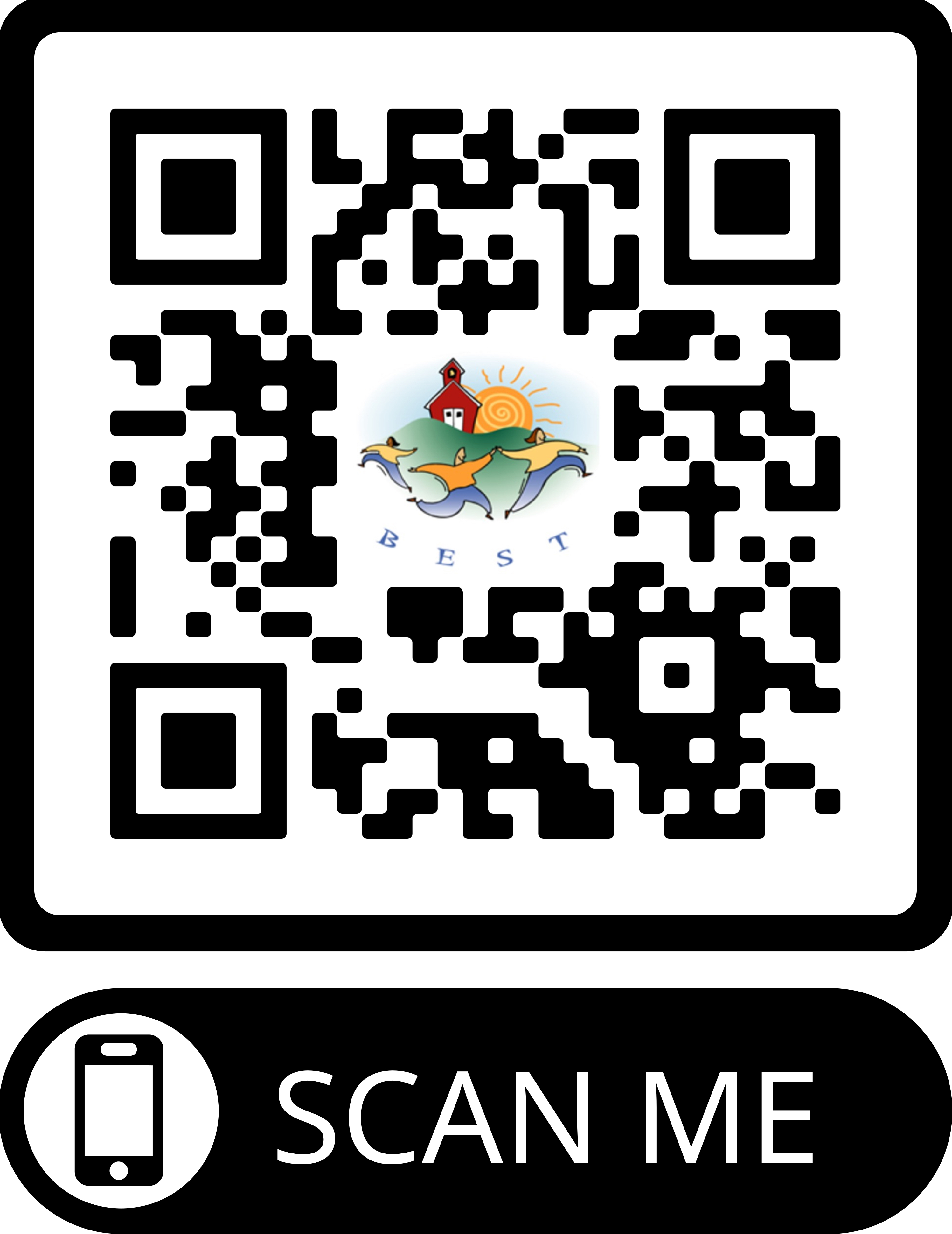 